Name:	_______________________________________________	Telefon: 	________________________	Geb.datum:  __________________________Straße:	_______________________________________________	Mobiltelefon:	________________________	Datum:         __________________________PLZ ORT:	 _______________________________________________	E-Mail:	__________________________________________________Antrag zur Förderung im Förderkreis „Thüringer Athleten nach Peking“Mit meiner Unterschrift habe ich die beigefügten Datenschutzinformationen zur Kenntnis genommen._________________________ 	befürwortet: ______________________________	________________________Unterschrift  Sportler/-in		Unterschrift Trainer	Unterschrift LandesverbandKenntnisnahme Laufbahnberater/in:_____________________________	erfasst:_________________________________Maßnahme/Erläuterung/ZeitraumTrägerGesamtkosten (Aufschlüsselung)Beantragte Kosten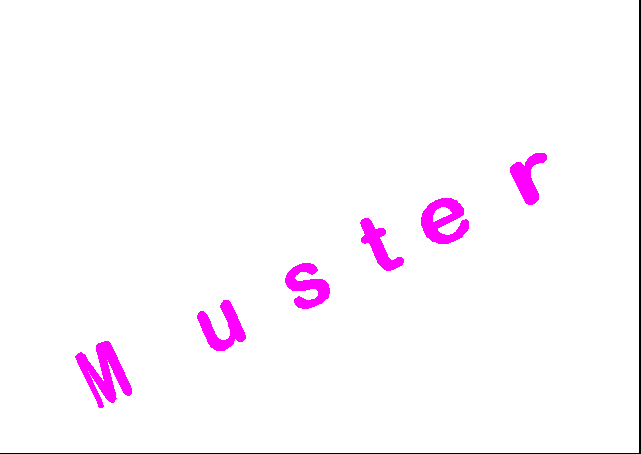 